МБОУ «Средняя общеобразовательная школа №92 с углубленным изучением отдельных предметов»Тема: «Проекционное черчение»Рабочая тетрадь для учащихся 8 классовАвтор работы: Милютина Анастасия ИвановнаНаучный руководитель: Монид. Н.Н., учитель черчения, отличник народного просвещенияКемерово 2013СодержаниеВведение………………………………………………………………………………….3Построение трех видов детали по наглядному изображениюАлгоритм построения……………………………………………..…………...…….......4Задания для самостоятельной работы………………………………...…….……..........5Задания повышенной сложности……………………………………………………......8Дополнение чертежа недостающими линиями по наглядному изображениюАлгоритм построения ……………………………………….…………………………..9Задания для самостоятельной работы……………………………………...………….10Построение третьего вида по двум заданнымАлгоритм построения…………………………………………………………..12Задания для самостоятельной работы…………………………………………13Задания повышенной сложности………………………………………………14Дополнение чертежа недостающими линиямиЗадания для самостоятельной работы………………………...……………….15Ответы к заданиям………………..…………………………………………………..16Заключение…………………………………………………………………………….19Список литературы……………………………………………………………….…..20Введение   Чертеж является одним из главных носителей технической информации, без него не обходится ни одно производство. Языком техники – чертежом, должен владеть не только инженер, но и каждый работник, какую бы специальность он не имел.Технические преобразования и развитие науки и техники требуют от людей овладения графической грамотой, знаниями правил выполнения чертежей и умения читать их.    В настоящее время снизился общий уровень графической грамотности выпускников технических вузов, техникумов и колледжей из-за снижения количества учебных часов черчения, как в школах, так и в других учебных заведениях.В текущем учебном году в Базисном учебном плане предмет «Черчение» отсутствует совсем, но многим ребятам он необходим, поэтому в настоящее время черчение проводится после уроков один раз в неделю в виде  групповых занятий. Нерегулярные занятия не позволяют обеспечить даже «Обязательный минимум содержания образования по черчению» и не приведут к должному формированию графической культуры школьников, что в дальнейшем затруднит успешное обучение выпускников в ВУЗах. Чтобы частично решить эту проблему, я решила разработать учебное пособие для учащихся 8 классов по самой, на мой взгляд, сложной теме «Проекционное черчение». Данное учебное пособие составлено в соответствии с учебной рабочей программой «Черчение», разработанной Монид Н.Н. на основании Программы «Черчение» для общеобразовательных учреждений, разработанной авторами В.В.Степаковой,Л.Н.Анисимовой.Пособие-рабочая тетрадь поможет ребятам самостоятельно разобраться в сложных вопросах проекционного черчения, так как содержит небольшой теоретический материал. Кроме этого я  предлагаю в своей работе подробный разбор ряда задач по данной теме и большое количество задач для самостоятельной работы. Поэтому учащиеся смогут отработать навыки построения и проверить свои решения, так как пособие включает ответы ко всем предложенным задачам. Наиболее увлеченные учащиеся смогут поработать над заданиями повышенной сложности.Построение трех видов детали по наглядному изображениюАлгоритм построения трех видов детали по наглядному изображениюЗадания для самостоятельной работыПо наглядному изображению построить три вида.1.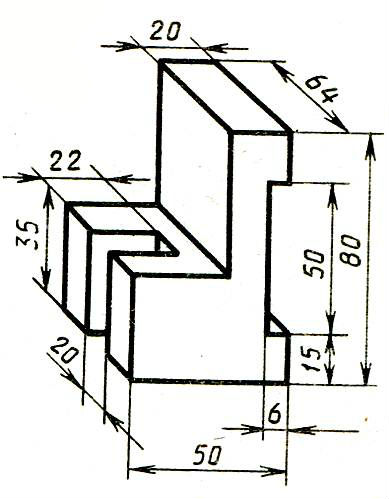 2.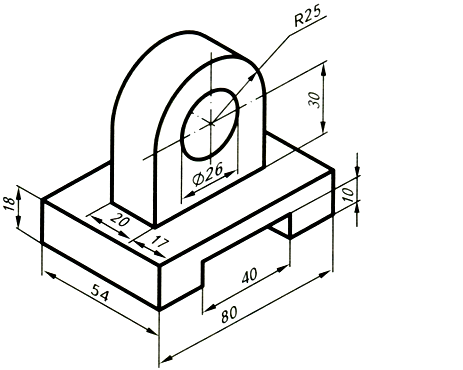 3.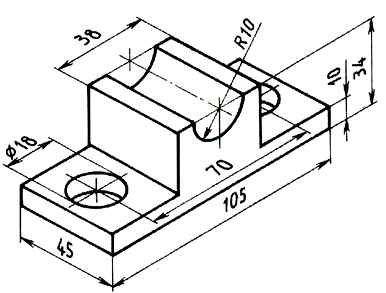 4.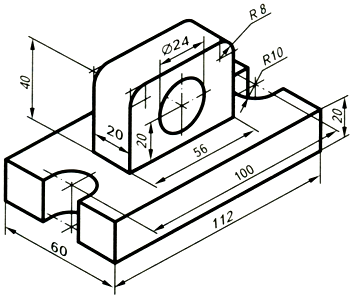 5.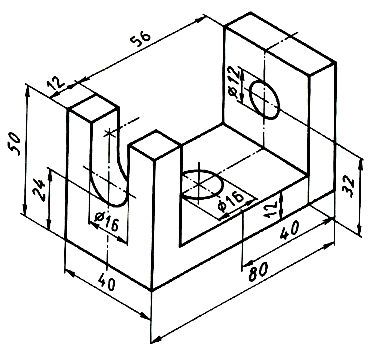 6.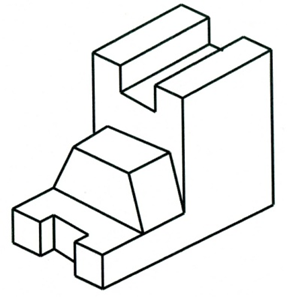 7.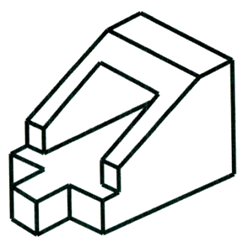 8.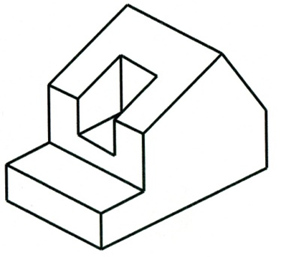 9.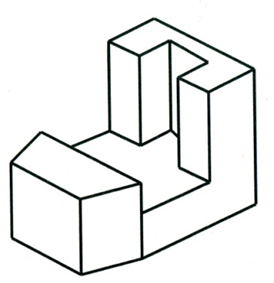 10.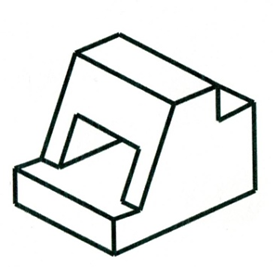 Задания повышенной сложностиПо наглядному изображению построить три вида, нанести размеры.1.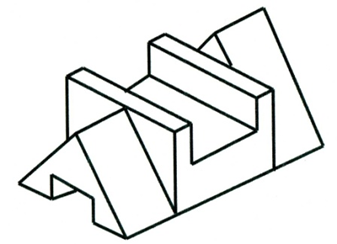 2.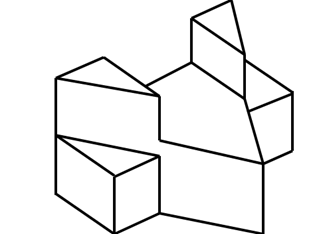 3.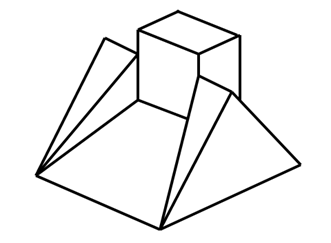 4.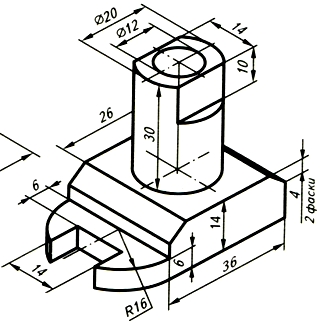 Дополнение чертежа недостающими линиями по наглядному изображениюАлгоритм построенияЗадания для самостоятельной работыПостроение третьего вида по двум заданнымАлгоритм построения третьего вида предмета по двум заданным.Задания для самостоятельной работыПо двум видам построить третий видЗадания повышенной сложностиДополнение чертежа недостающими линиямиЗадания для самостоятельной работыСледуй алгоритму построения из предыдущего задания (дополнение чертежа недостающими линиями по наглядному изображению)Ответы к заданиямПостроение трех видов детали по наглядному изображениюОтветы к заданиям повышенной сложностиПо двум видам построить третийЗадания повышенной сложностиДополнение чертежа недостающими линиями по наглядному изображениюДополнение чертежа недостающими линиямиЗаключение     Данная рабочая тетрадь будет предложена учащимся в электронном виде. Это не потребует никаких материальных затрат, в отличие от приобретения нескольких подобных тетрадей через торговую сеть.     В процессе работы над пособием я руководствовалась таким принципом, как разумная краткость текстового изложения в сочетании с широким и разнообразным иллюстративным и дидактическим материалом.При выполнении работы были использованы программы: MicrosoftPowerPoint, MicrosoftWord, фоторедактор, Paint, EpsonScan.Эта работа в преобразованном виде, в виде проекта, отправлена на Всероссийский фестиваль «Открытый урок» в портфолио учащихся в раздел «Конкурс проектов», и предполагается представить работу на районный конкурс «Чертеж – язык техники» для ознакомления с ней учителей и учащихся Ленинского района города Кемерово. Я надеюсь, что мое пособие будет очень полезно учащимся.Список литературы1.	С. К. Боголюбов, «Индивидуальные задания по курсу черчения». – М.: Про-свещение, 1994г.2.	Н. Г. Преображенская, «Черчение: учебник для учащихся общеобразова-тельных учреждений». – М.: Вентана-Графф, 2008г.3.	Н. А. Гордеенко, В. В. Степакова, «Черчение. Учебник для 9 класса общеоб-разовательных учреждений». – М.: Астрель, 2009г.4.	Е. А. Василенко, Е. Т. Жукова, «Карточки-задания по черчению I и II ча-сти». - М.: Просвещение, 1988г.5.	Т. В. Кучукова, «Рабочая тетрадь по черчению». – М.: Вентана-Графф, 2009г.6.	Н. Г. Преображенская, «Черчение: прямоугольное проецирование комплекс-ного чертежа: Рабочая тетрадь №3». – 2-е изд., перераб. И доп. – М.: Вентана-Графф, 2003.Шаг алгоритмаПостроение1. Анализ геометрической формы детали и ее симметричности:Деталь представляет собой сочетание двух прямоугольных параллелепипедов, меньший из которых расположен в середине верхней грани большого. Вдоль длины детали в меньшем параллелепипеде проходит паз,  имеющий форму полуцилиндра. В середине торцевых граней большего параллелепипеда – полуцилиндрические вырезы.  Деталь симметрична относительно двух плоскостей симметрии.2. Выбор видов (главного, сверху, слева). Главный вид – по стрелке Б, вид сверху – по стрелке В, вид слева – по стрелке А.3. Выбор положения формата и масштаба изображения.Формат – с основной надписью по длинной стороне.Масштаб – натуральный (1:1).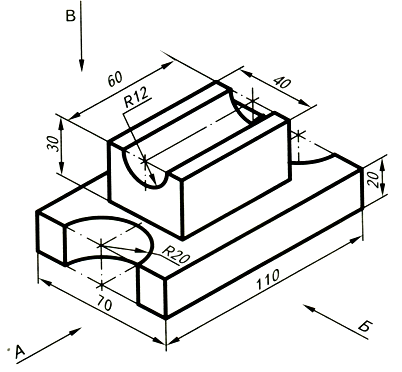 4. Построение габаритных прямоугольников; проведение осей симметрии.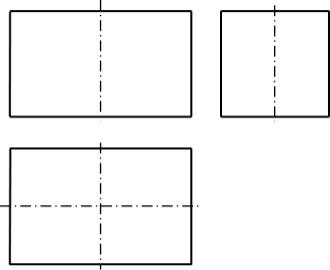 5.Построение нижнего параллелепипеда и вырезов в нижней части.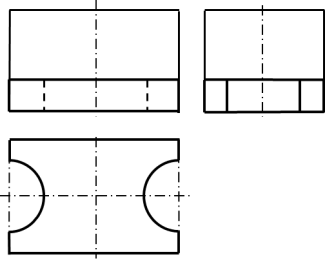 6. Построение верхнего параллелепипеда и выреза верхней части.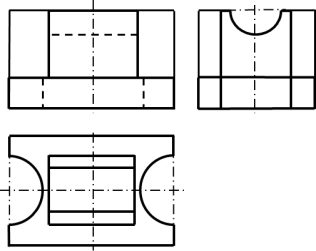 7.Удаление лишних линий.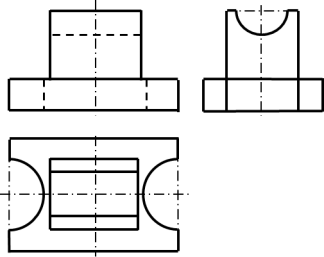 8. Нанесение размеров.1) По длине детали: Длина верхнего параллелепипеда – 60;Габаритный – 110.2) По высоте детали: Высота нижнего параллелепипеда – 20;Габаритный – 50.3) По ширине детали:Ширина верхнего параллелепипеда – 50;Габаритный – 70.4) Радиусы вырезов – R10 и R20.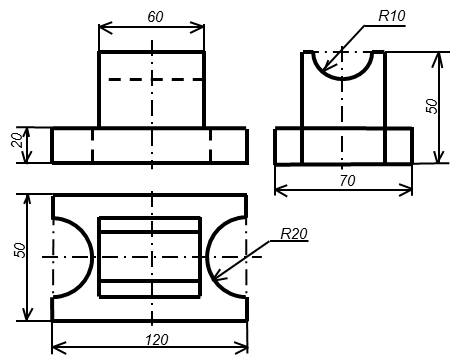 9. Обводка чертежа.10. Заполнение основной надписи. Проверка чертежа.Шаг алгоритмаПостроение1. Анализ геометрической формы:Внешняя форма детали состоит из двух параллелепипедов. Верхний параллелепипед сдвинут к правой плоскости нижнего параллелепипеда и имеет одинаковую с ним ширину. В левой нижней части детали имеется сквозной вырез в виде треугольной призмы, в верхней части – сквозной вырез в форме прямоугольной призмы.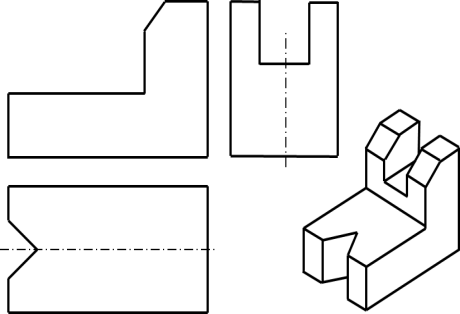 2. Дополнение чертежа линиями, относящимися к внешней форме детали.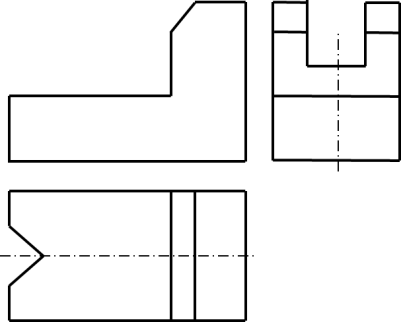 3. Дополнение чертежа линиями, относящимися к нижнему вырезу.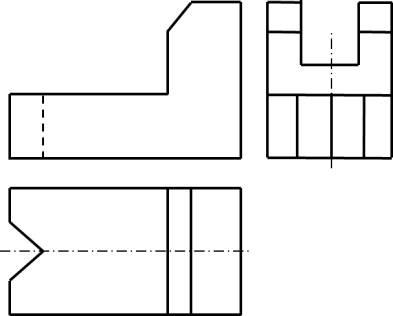 4. Дополнение чертежа линиями, относящимися к верхнему вырезу.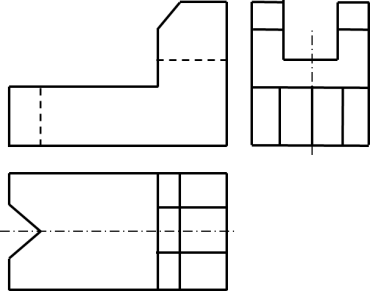 5. Удаление лишних линий.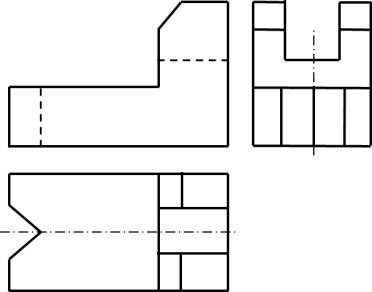 6. Обводка чертежа.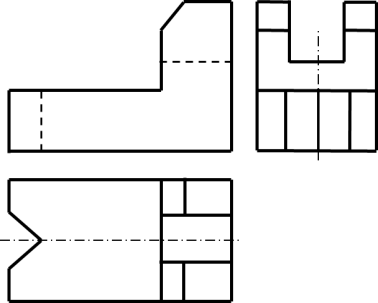 1.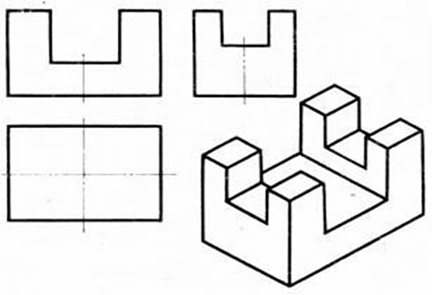 2.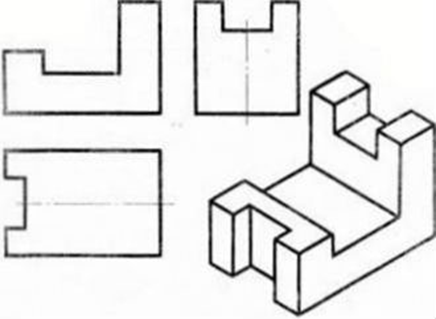 3.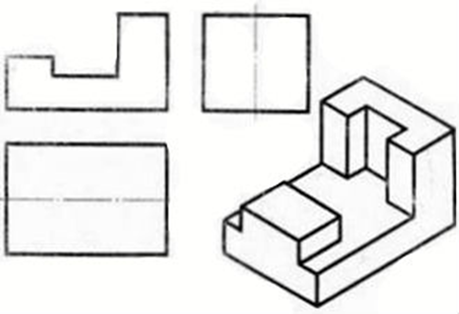 4.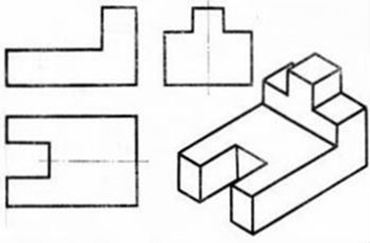 5.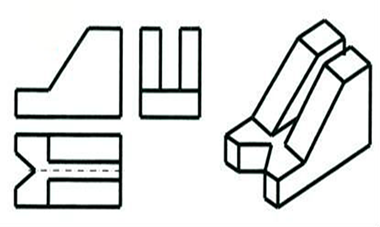 6.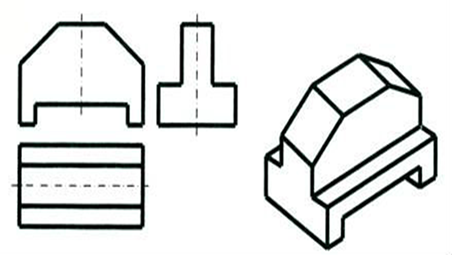 7.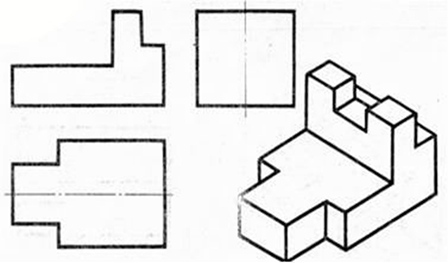 8.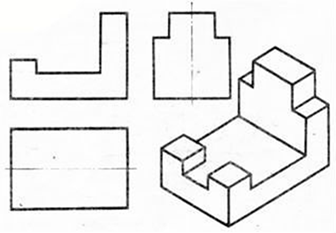 Шаг алгоритмаПостроение вида слева1.По заданным видам анализируют геометрическую форму детали и ее симметричность.2.Представляют наглядное изображение детали (его можно нарисовать)3.По наглядному изображению детали устанавливают очертания недостающего вида и анализируют его графический состав 4.Строят габаритный прямоугольник, используя линии проекционной связи и построенную прямую.5.Проводят оси симметрии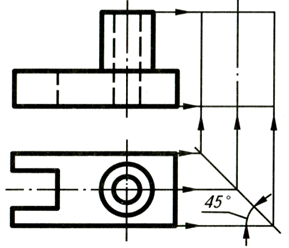 6.Строят видимые очертания недостающего вида , используя линии проекционной связи и постоянную прямую.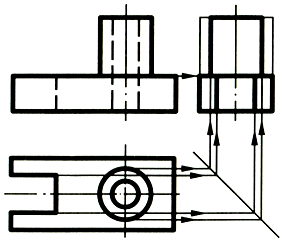 7.Строят невидимые очертания недостающего вида, используя линии проекционной связи и постоянную прямую.8.Наносят на чертеже размеры (по алгоритму).9.Обводят чертеж (по алгоритму).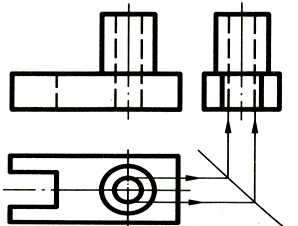 1.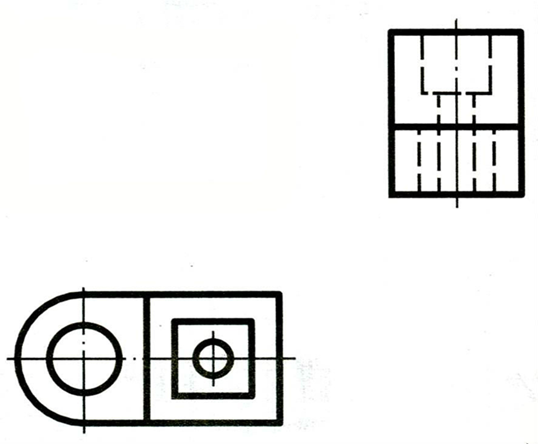 2.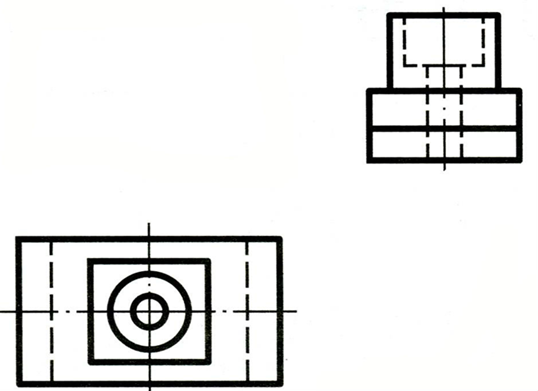 3.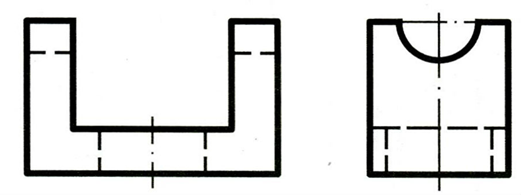 4.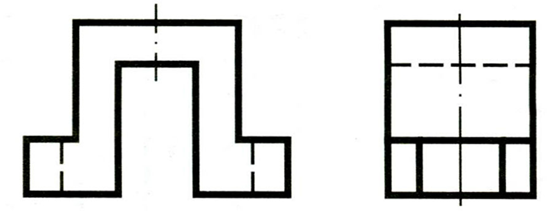 5.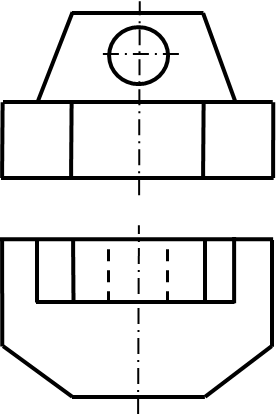 6.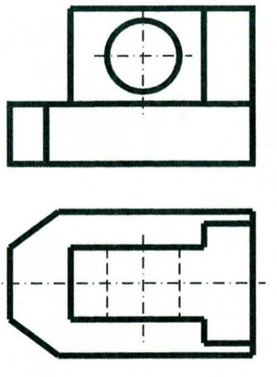 7.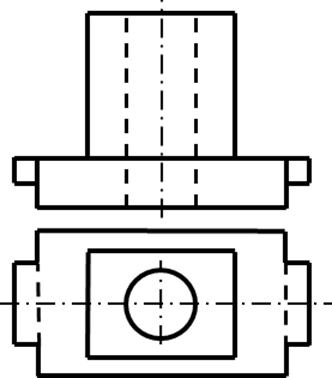 8.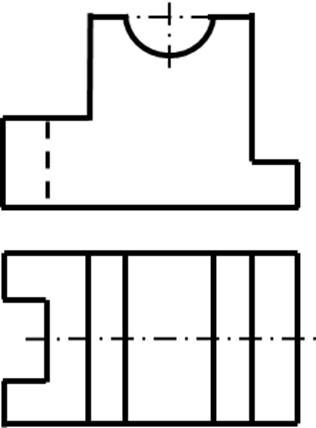 1.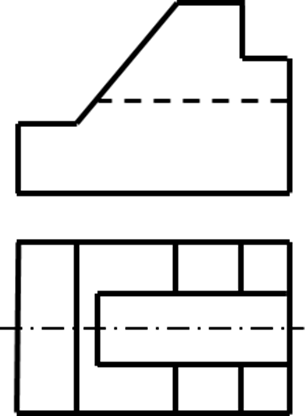 2.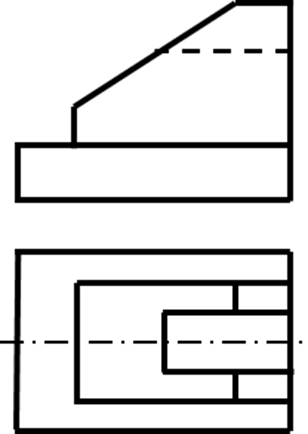 3.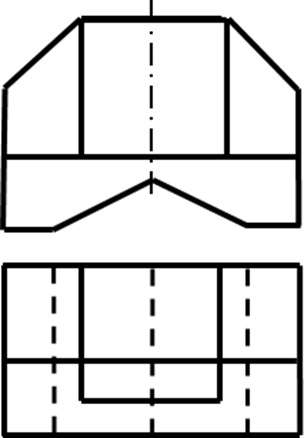 4.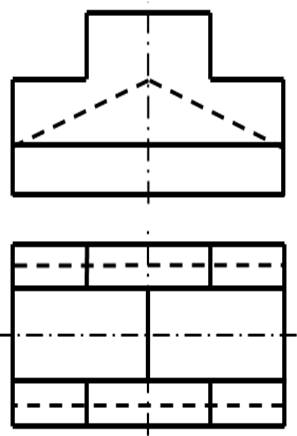 1.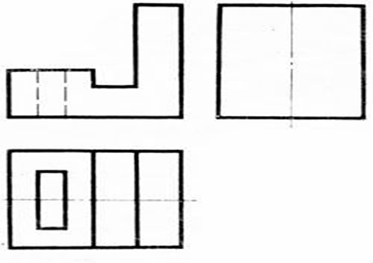 2.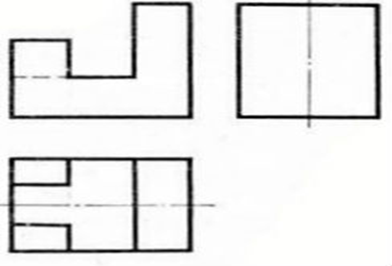 3.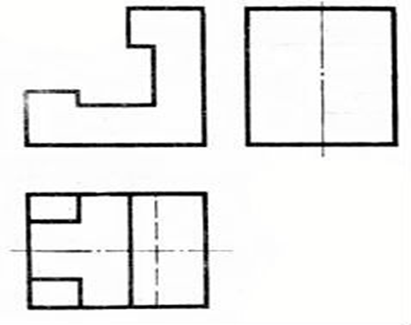 4.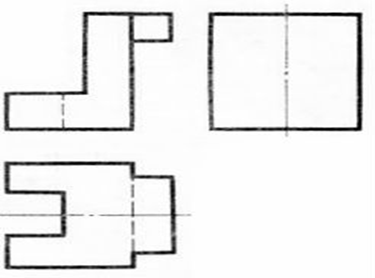 5.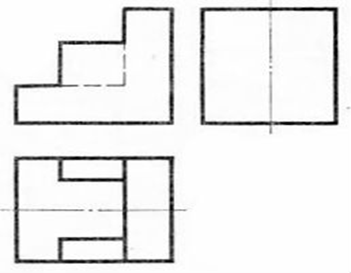 6.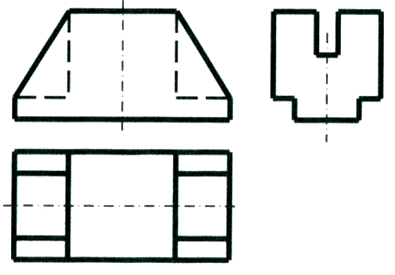 7.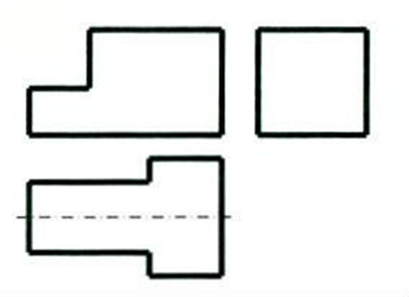 8.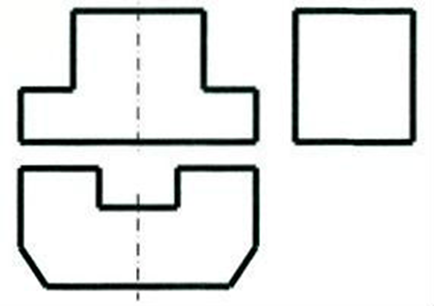 1.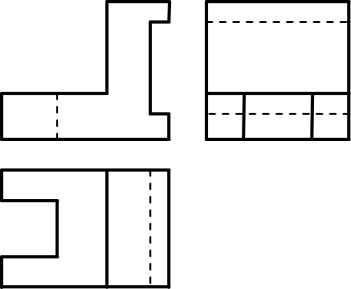 2.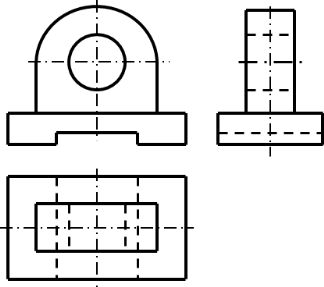 3.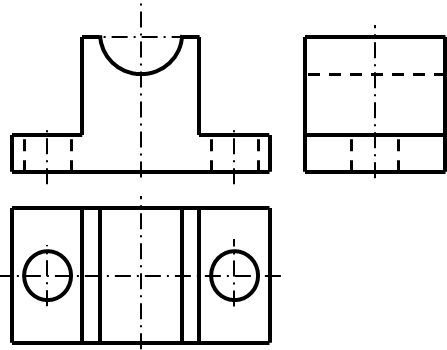 4.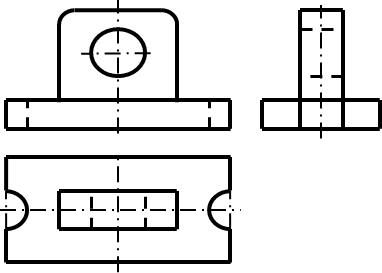 5.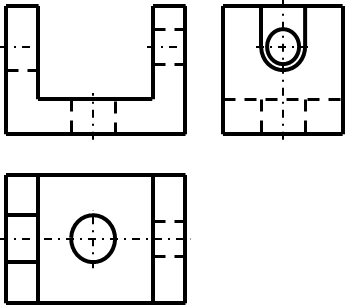 6.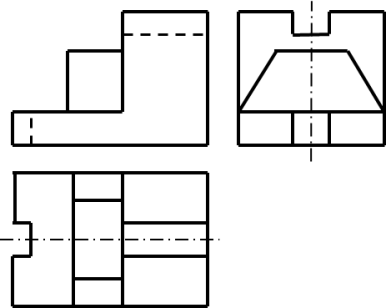 7. 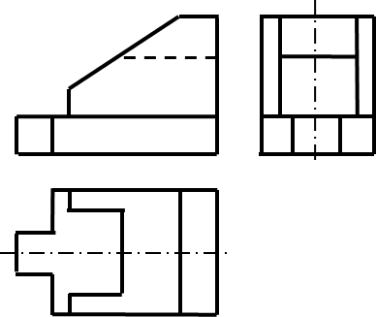 8.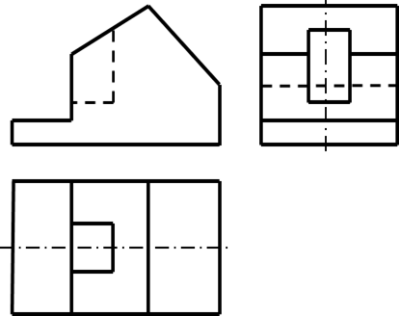 10.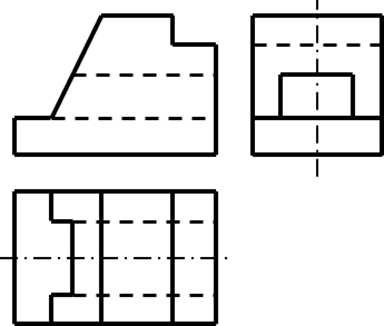 1.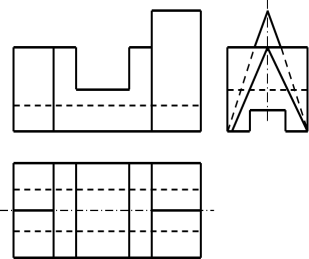 2.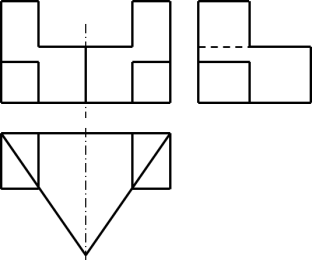 3.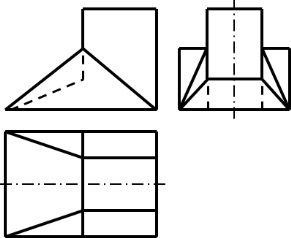 4.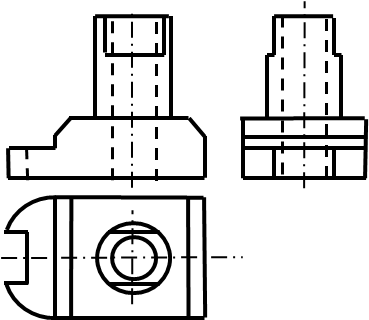 1.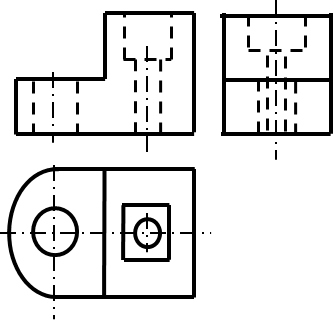 2.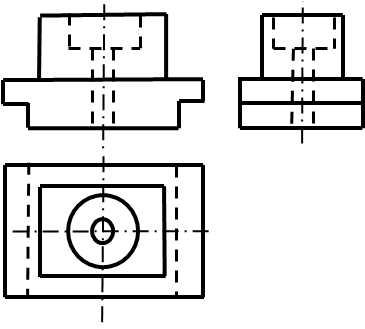 3.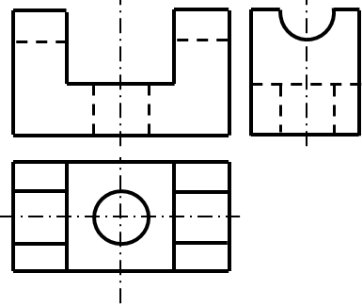 4.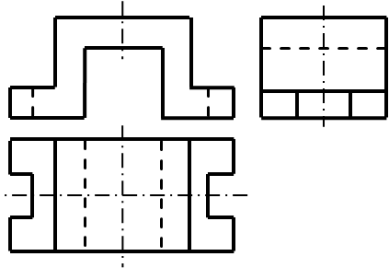 5.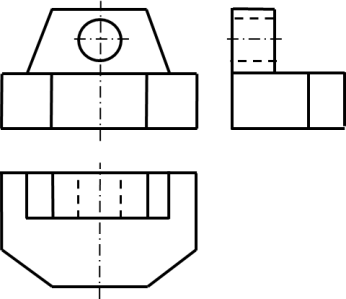 6.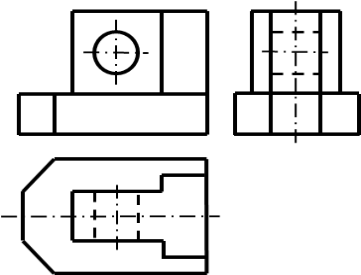 7.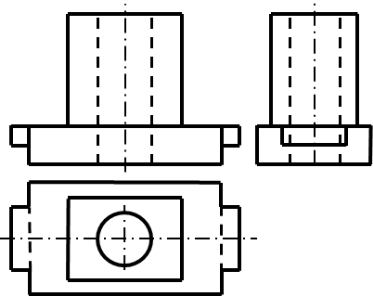 8.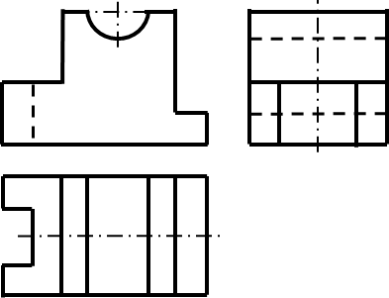 1.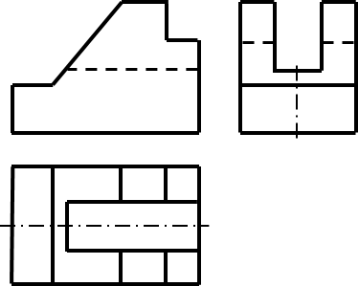 2.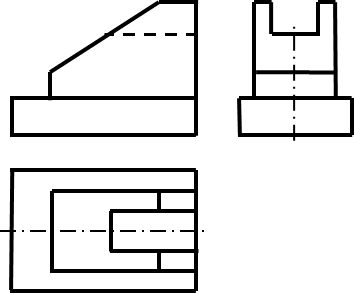 3.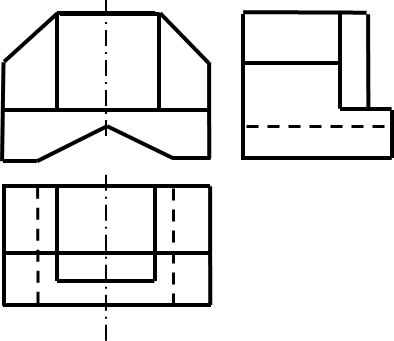 4.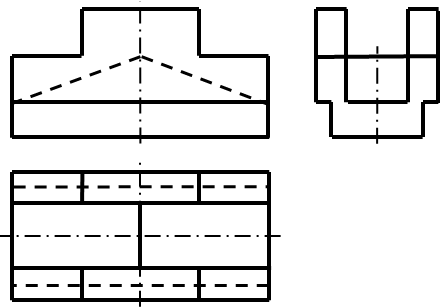 1.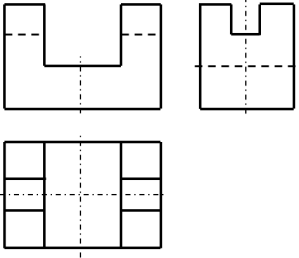 2.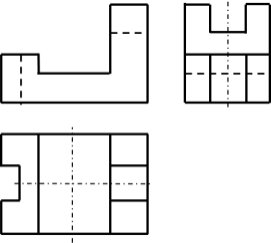 3.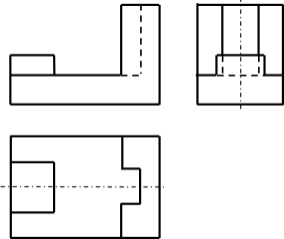 4.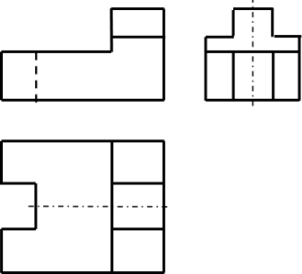 5.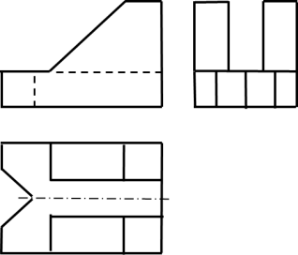 6.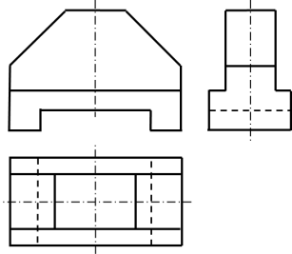 7.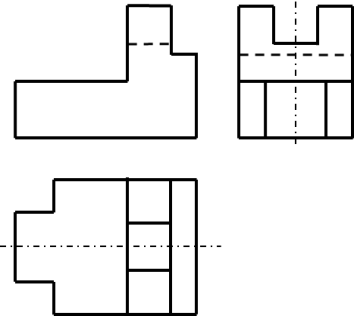 8.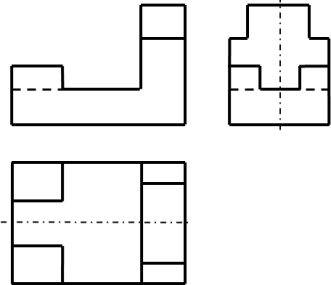 1.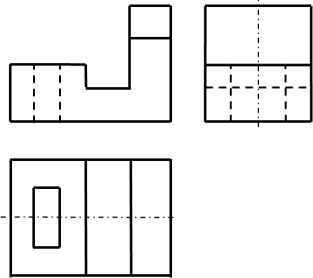 2.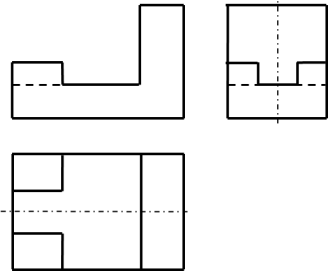 3.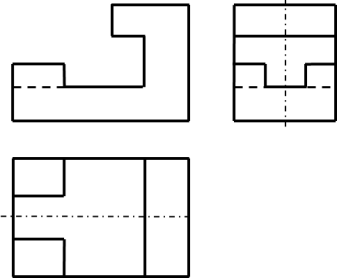 4.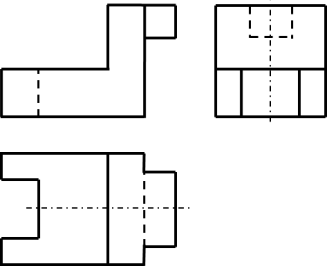 5.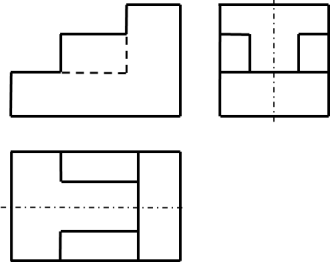 6.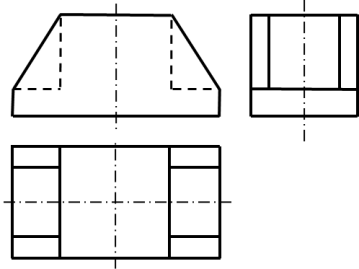 7.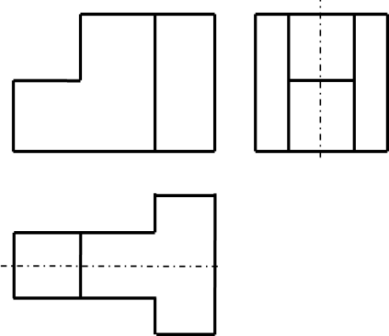 8.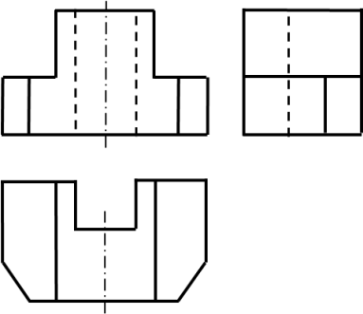 